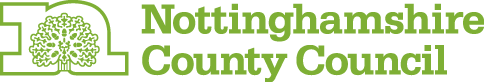 Information for applicants Thank you for your interest in the post of Teaching Assistant at Brierley Forest Primary & Nursery School. Please find enclosed an application form and relevant information relating to this post: If you wish to visit the school before deciding whether to apply for the post please contact the school office to make an appointment.The School is committed to safeguarding and promoting the welfare of children, young people and vulnerable adults and we expect all staff and volunteers to share this commitment. Please note that in line with the safeguarding requirements, if you are shortlisted, references will be requested prior to interview from your current or last employer. Referees may also be contacted by telephone. you will need to bring with you to the interview original documentation to prove your identity and that you have a right to work in the UK you will need to bring with you to the interview original qualification certificates essential to the post.Further details will be given if you are invited to an interview. Please also note that if you are successful for a teaching post in a school you will also be subject to a prohibition from teaching check and for certain posts in schools a disqualification under the childcare act 2006 check will also be required if you work in certain settings.The school, together with the recognised trade unions, is committed to the development of positive policies to promote equal opportunities in employment and in the delivery of our services, regardless of age, disability, gender reassignment, race, religion or belief, sex, sexual orientation, marriage and civil partnership, pregnancy and maternity or trade union membership status. This commitment will apply to recruitment and selection practices, training and development, promotion and in the application of national and local agreements in respect of pay and conditions of service. Disabled candidates who meet the essential requirements of the post will be guaranteed an interview.Completed application forms should be returned to Mrs. Donna Bemment-Morris, School Business Manager by hand or by post (please ensure the correct postage is used to ensure your application is received on time) or by email to office@bforest.notts.sch.uk Please note that only fully completed application forms will be accepted and the school will not accept CVs in lieu of the application form.If you have any queries or questions about the post please do not hesitate to contact the school office on 01623 553189Guidance notes for completing application formsThese notes have been put together to help you complete your application form.  Please read them carefully, along with any other information supplied, before you start.Candidates will be short listed solely on the information supplied in the application form, measured against the person specification.  Be clear that you can demonstrate that you meet the essential requirements of the person specification before proceeding.Successful candidates must fully meet all the essential criteria e.g. qualifications, experience and any other requirements in relation to working with children and young people. If you are shortlisted the interview process will be designed to assess your ability to meet the essential requirements of the post (including suitability to work with children). For shortlisted candidates any discrepancy or anomalies in the information provided or issues arising from references will be followed up during the interview.Migrant workersIf you are a non-European Economic Area migrant wishing to work in the United Kingdom, we recommend you visit the UK Border Agency website. The website provides key guidance and information provided by the Government for UK on employing migrant workers, including those under the new points based system which came into force on 27 November 2008. Please see the Home Office, UK Border Agency, Points Based System website: www.ukba.homeoffice.gov.uk/employers.In order to comply with the provisions of the Illegal Working Regulations, employers are required to see and retain copies of documentary evidence that confirms the entitlement of all new employees to work in the UK.If you are shortlisted you will be asked to take your documents to the interview where the Appointing Officer will photocopy these and check your right to work in the UK for the purposes of the Illegal Working Regulations.If you are the successful candidate copies of your documents will be kept on file. If you are unsuccessful then copies of your documents will be destroyed.Filling in the formPlease note CVs will only be accepted if accompanied by a fully completed application form.We will not make any assumptions about your abilities and do not take into account any previous applications or any prior knowledge of you. The form needs to be legible and should be completed in black ink or typed. It may be helpful to make a rough draft of the form and to retain a copy. If the advert states the post is available for job share, make sure you indicate if you want to apply on that basis. If you would like to receive the form in an alternative format, please contact the school office. Personal detailsEnter fully and clearly your details in block capitals.  If you do not have an NI number, contact your local Department for Work and Pensions (DWP) office.EmploymentState clearly your present or last employer’s name, address and post held.Previous employmentEnter names and addresses of all past employers starting with the most recent. You can also include work experience placements, holiday jobs or voluntary work, in which you have developed skills relevant to the job.Post 16 Education and TrainingProvide full details of your education at secondary level and above, where applicable.  Include details of any special skills training, day release, evening classes or other relevant knowledge.  If a qualification has been asked for, make sure you give all the information required and levels of any examinations taken.  You will be expected to provide documentary evidence if invited for an interview.Information in support of your applicationThis section is very important.  It gives you the opportunity to detail why you are the best person for the job and why you are applying.  Use the job description and person specification as a guide, and focus on how your skills, knowledge and experience meet the job requirements, giving specific examples. Also include any voluntary work you may have been involved in, experience at school or any relevant experience outside work.RefereesGive the name and address of two people who can provide a reference in support of your application. One of these must be your manager in your present (or most recent) employment (or tutor/head teacher if in full time education).If you are applying for a teaching post and are not currently employed as a teacher, we will need to contact the school, college or local authority at which you were most recently employed to confirm details of your employment and the reasons for leaving. (This is a requirement under Paragraph 70 of the statutory guidance for schools entitled ‘Keeping children safe in education 2015’).If you are applying for the post of head teachers one of your two references must be from your current LA and the other reference from your current/last employer.If you are currently unemployed please give details of your manager in your most recent employment if possible and / or a suitable alternative.  Please note that members of your family friends and relatives are not acceptable referees. The Authority and school you are applying to work in reserves the right to approach any previous employer or manager as part of the pre-appointment checks.Please note that references will be sought on all short listed candidates before an interview.9.  GeneralFor NCC maintained and voluntary aided schools you must indicate whether you are related to a member of the County Council or an employee of the authority. It is not normally permissible to appoint direct relatives to posts involving a direct supervisory role.10.  Disclosure of Criminal Background If the post you are applying for requires a Disclosure and Barring Service (DBS) check, you must provide information about all convictions.  The post will be exempt from the Rehabilitation of Offenders Act 1974 and rules relating to ‘spent’ convictions do not apply.The amendments to the Exceptions Order 1975 (2013) provide that certain ‘spent’ convictions and cautions are ‘protected’ and are not subject to disclosure to employers and cannot be taken into account. Guidance and criteria on the filtering of these cautions and convictions can be found on the DBS website www.gov.uk/government/publications/dbs-filtering-guidance/dbs-filtering-guide It is important to note however that some cautions and convictions will never be filtered off a DBS record and must be disclosed by a prospective employee. Please refer to the guidance in the filtering guide in the above website or find the specific link to this list of information at www.gov.uk/government/publications/dbs-list-of-offences-that-will-never-be-filtered-from-a-criminal-record-check Following the interview process, if you are the preferred candidate, you will be required to complete a DBS application form. If you have queries about the DBS check, or would like a copy of the DBS Code of Practice, please contact the Business Support Centre, tel: 0115 977 2727 (Option 1, Option 3) or visit the DBS website: www.gov.uk/disclosure-barring-service-check5.11.  Health/Medical DetailsSuccessful applicants will be required to complete a confidential medical questionnaire and may be required to undergo a medical examination.12.  Equalities Act 2010 Information disclosed in this section is to enable a fair decision to be made and not to discount applicants. It is used to ensure appropriate support is offered through the selection process and to guarantee disabled applicants who meet the essential shortlisting requirements an interview.14.  DeclarationYou will need to sign and date your application form to declare that all information is correct. You also need to confirm that you    -  are not on the Children’s Barred List and not disqualified from working with children -  are not subject to sanctions imposed by a regulatory body eg. National College for   Teaching and Learning  - have the legal right to work in the UK. (You will be asked to provide documentary evidence of this prior to commencing work with the Authority.) If you are going to send the completed form by e-mail, you will be asked to sign the form, if selected, at the interview.Equality and diversity monitoringThe School has an Equality Policy and it is important that you provide the information requested on the Equality and Diversity Monitoring Form. It will help us to better monitor the fairness and effectiveness of our employment practices.  This part of the form will not be used to shortlist applicants for interview and will not be viewed by the recruitment panel. You are also assured that the personal information you provide will be treated in the strictest confidence and will only be used to monitor the fairness and effectiveness of our service delivery and employment practices. Returning completed formsYou should ensure your completed application is received before the closing date specified on the job advert. Late applications will not be considered.You can return your completed application via e-mail to: office@bforest.notts.sch.uk Post or by hand to: Mrs. Donna Bemment-Morris, School Business Manager, Brierley Forest Primary & Nursery School, Westbourne View, Sutton-in-Ashfield, Notts NG17 2HTFurther information If you are offered a post in a school after an interview you may be subject to further checks if they are applicable to the post. These checks are Disqualification under the Childcare Act check and the Prohibition from teaching check.BRIERLEY FOREST PRIMARY & NURSERY SCHOOLWestbourne View, Sutton in Ashfield, Nottinghamshire NG17 2HTINFORMATION FOR CANDIDATES At Brierley Forest Primary and Nursery School staff have the opportunity to make a difference to children’s lives. This may seem very grand but this is what we do every day. Staff at the school are passionate about providing every child with the best education possible, in a safe environment and where people take the time to listen and nurture individuals.Brierley Forest Primary & Nursery School serves the Carsic estate, which is less than a mile from the town centre of Sutton in Ashfield. This is a large, established housing estate, originally comprising local authority rented accommodation. There is above average unemployment and the majority of pupils are from the estate. The school has a high level of FSM and SEND. As you will see when you visit, it is a very exciting time, as we have moved into a brand new school building.  This provides us with modern classrooms, the latest IT resources, and opens a new chapter in the history of the school and its community. Our Foundation Unit is purpose built and housed next door to the main school. The school is surrounded by a large field and several playgrounds. 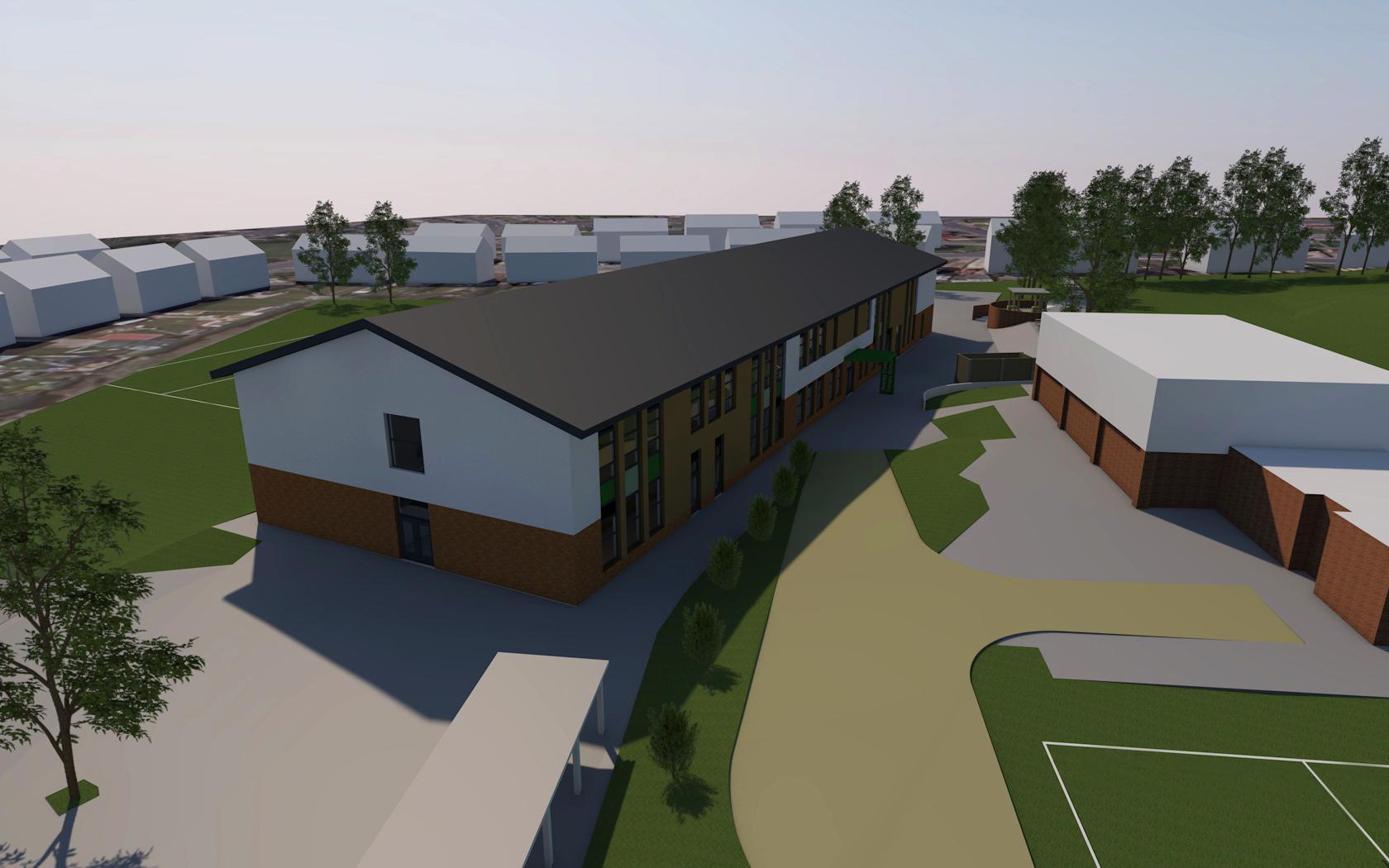 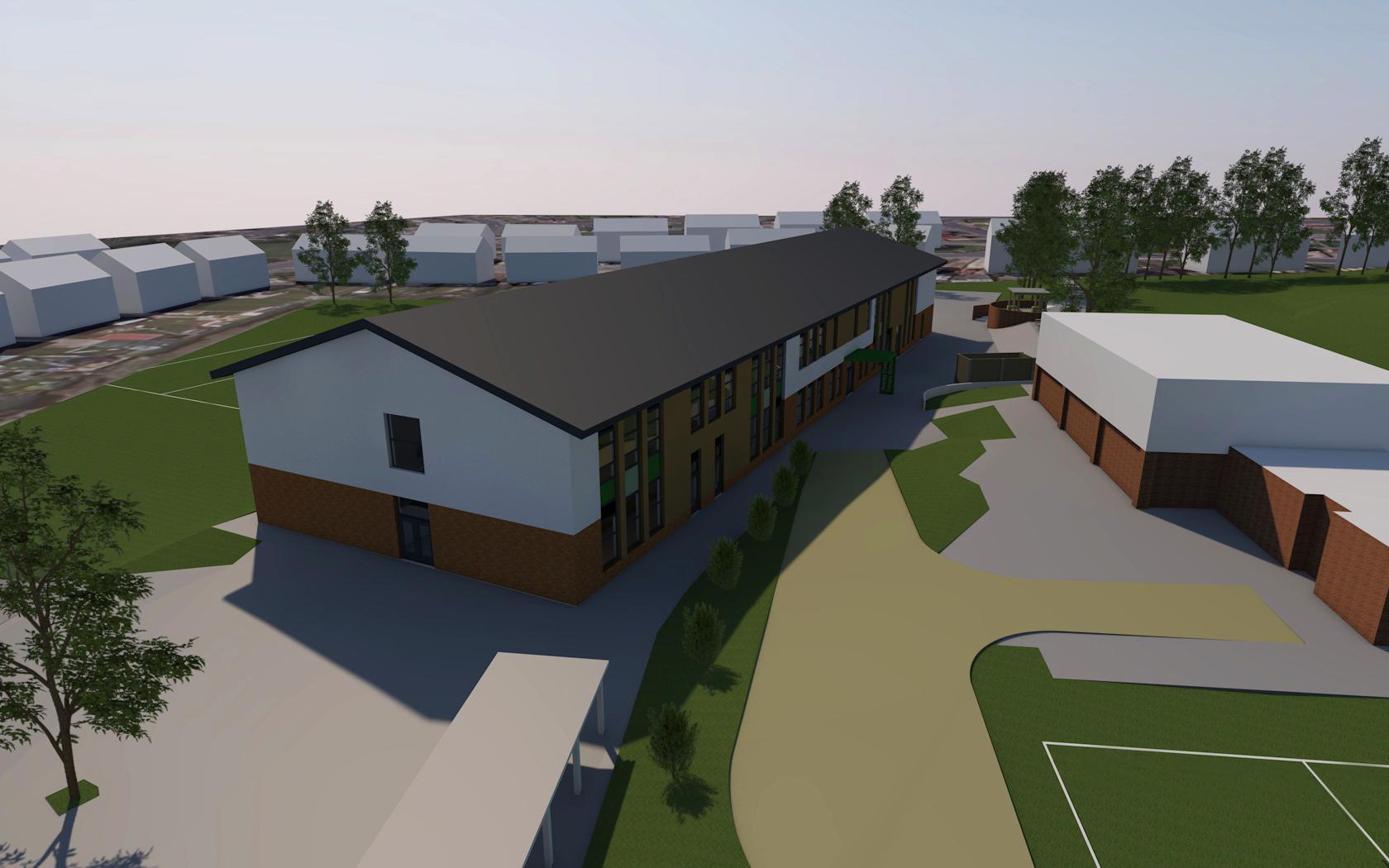 There are strong links with other schools within our ‘family’ which supports many extra-curricular activities for our children, and the sharing of new ideas between staff. We hold the Gold Healthy Schools Award, the Intermediate Global Citizenship Award and are an IT hub school.As well as having the usual skills and qualities expected, you will need to be patient, caring and have a good sense of humour! This is a tremendous opportunity to work within a strong team and to be part of an ethos and culture based upon fun, progress and success. We have a very successful record of staff development.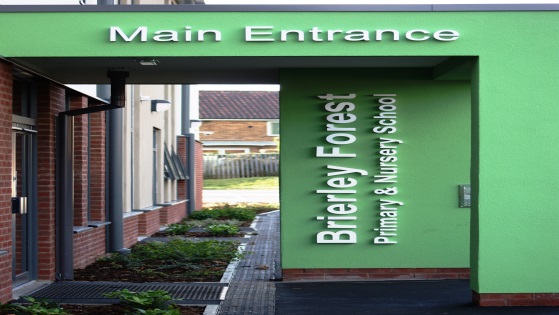 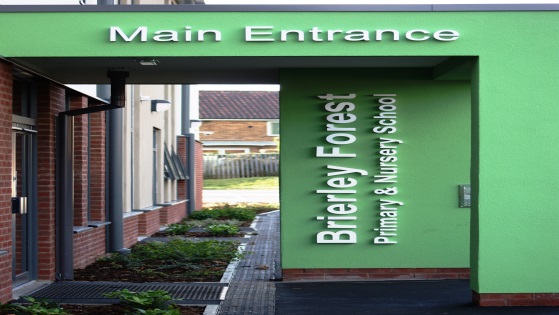 We are looking for excellent staff to provide our children with a successful learning experience, with lots of ‘real life’ experiences to spark enthusiasm for learning.Visits are very welcome - phone 01623 553189 or email office@bforest.notts.sch.uk